قد ظهر الاعتساف في كل الأطراف أين أسياف جزآئك يا مجزي...حضرت بهاءاللهأصلي عربي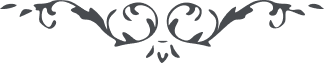 من آثار حضرة بهاءالله – نفحات الرحمن - 139 بديع، ص 160 – 162الأقدس الأبهىقد ظهر الاعتساف في كل الأطراف أين أسياف جزآئك يا مجزي العالمين قد حبس البهآء في القبة البيضآء بما اكتسبت أيادي الأشقيآء أين ظهورات مواهبك يا سلطان العالمين أسئلك يا فاطر السمآء ومالك الأسمآء بأن تنصر عبادك الذين أقبلوا إليك وتوجهوا إلى شطر إفضالك ولا تمنعهم عن شريعة أمرك وسلسبيل حبك أي رب أنت الذي يشهد كل شيء بسلطنتك واقتدارك وكل لسان بعظمتك واستعلآئك قدر لنا ما قدرته لأصفيآئك الذين ما منعتهم شئونات الدنيا عن صراطك يا مالك الإنشآء واستقاموا على أمرك ونطقوا بثنآئك إلى أن استشهدوا في سبيلك يا مولى العالمين